 Virginia Department for Aging and Rehabilitative ServicesHuman Research Review Committee 2017 Annual Report The Code of Virginia §51.5-132 directs the Department for Aging and Rehabilitative Services’ (DARS) Human Research Review Committee (HRRC) to submit to the Governor, the General Assembly, and the DARS Commissioner, at least annually, a report on the human research projects reviewed and approved by the HRRC, including any significant deviations from the research applications as approved by the Committee. The HRRC has internal oversight responsibilities for ensuring protection of the rights and welfare of DARS clients and employees who volunteer to participate in research conducted or authorized by DARS. The DARS Commissioner established the HRRC in August, 2000 to review and approve research to be conducted or authorized by DARS, the Wilson Workforce and Rehabilitation Center (WWRC), and Centers for Independent Living and Employment Services Organizations that have a vendor relationship with DARS. The HRRC also complies with federal requirements for the Protection of Human Subjects (45 CFR 46). The U.S. Department of Health and Human Services approved the HRRC Federal wide Assurance (FWA#00008936) beginning August 15, 2005. The FWA is currently effective through June 23, 2020.	The HRRC conducts three types of reviews: Exempt Review (regulatory oversight not required), Expedited Review (application reviewed and approved by one or more HRRC members) and Full Committee Review (a quorum of members in attendance). Five new applications were reviewed during the State Fiscal Year 2017, and 4 were approved by Expedited Review, 1 by Exempt review. The HRRC also conducted six continuing/amended reviews to previously approved studies, and received two study closures.  To the best of the Committee’s knowledge, all research involving human volunteers conducted or authorized by DARS or the WWRC during SFY 2017 was reviewed by the HRRC. The HRRC has no evidence suggesting that there were any significant deviations from study procedures as approved by the HRRC for the studies that were reviewed and approved by the DARS HRRC during SFY 2017. Composition of the HRRC is governed by 22 VAC 30-40-60 and 45 CFR 46.107. As of June 30, 2017, the HRRC had seven members and one alternate. This document is the HRRC’s sixteenth Annual Report. I wish to express my appreciation to the members of the HRRC for their commitment to supporting this important endeavor. 						James A. Rothrock						CommissionerDuring State Fiscal Year (SFY) 2017, the Virginia Department for Aging and Rehabilitative Service, Human Research Review Committee reviewed 12 applications. Studies Receiving Initial Approval during SFY2017Studies Continued/AmendedStudies Closed During State Fiscal Year 2017SFY 2017 Research Application Requests SFY 2017 Research Application Requests Studies that Received Initial Approval 5Studies that were Amended / Continued  6Studies that were Closed 2Studies that were Cancelled or Withdrawn1TOTAL14Study Title Principal InvestigatorType of ReviewControl NumberExpiration  DateThe Effect of Occupational Therapy Intervention Group on Travelers with DisabilitiesMs. Courtney Halsey – Mary Baldwin UniversityExemptedSFY17-001N/APerceptions of Law Enforcement by Families of Individuals with Disabilities.Eric S. Snow – Radford UniversityExpeditedSFY17-002PI Withdrew Application(9/15/2016)Vacant (Proposal not HSR)VacantVacantSFY17-003N/APathways to Careers InitiativeMs. Gina Livermore - MathematicaExpeditedSFY17-004November 22, 2017Effects of a 9-month Internship Intervention for Military Dependents with ASDPaul Wehman, Ph.D. / Carol M. Schall, Ph.D.VCUExpeditedSFY17-005December, 21, 2017Effects of a Customized Employment Intervention on the Employment Outcomes of Youth with Intellectual Disabilities and/or Autism Spectrum DisordersDr. Katherine Inge -VCUExpeditedSFY17-006February 18, 2018Study TitlePrincipal InvestigatorType of ReviewControl NumberExpiration  DateVocational Rehabilitation Counselors’ Experiences with Clients who have Autism Spectrum DisordersDr. Kim Murza, University of Northern ColoradoExemptedSFY15-001N/ACommonwealth of Virginia State Agency and Provider Survey of Neurobehavioral Services and SupportDr. Cynthia O ’Donoghue - , James Madison UniversityExpedited / CRSFY15-002September 30, 2017Effectiveness of Knowledge Translation Strategies to Promote Supported Employment Knowledge and OutcomesKatherine J. Inge, PhDVCUExpedited/CRSFY14-002September 30, 2017Facilitating Employment for Youth with Autism: A Replication Study of an Internship Model to Identify Evidence Based Research PracticesPaul Wehman, Ph.D. / Carol M. Schall, Ph.D.VCUExpedited/CRSFY13-003October 15, 2017Longitudinal Administrative Rehabilitation on Occupational Data Repository (LARDOR) Robert Schmidt, Ph.D.UofRContinuing/Amended(U of R Review)SFY09-001September 10, 2017Assessing Longitudinal Employment Impacts of DRS Service Provision Robert Schmidt,Ph.D.UofRContinuing/Amended(U of R Review)SFY09-002September 10, 2017Study TitlePrincipal InvestigatorControl NumberClosure DateClosure DateThe Impacts of Wraparound Supports on the Rehabilitation of Individuals with DisabilitiesKristen Chesser - WWRCSFY16-001SFY16-001June 16, 2016The Effects of Occupational Therapy Intervention Group on Travelers with DisabilitiesMs. Courtney C. Halsey – Mary Baldwin UniversitySFY17-001SFY17-001April 14, 2017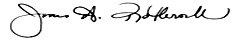 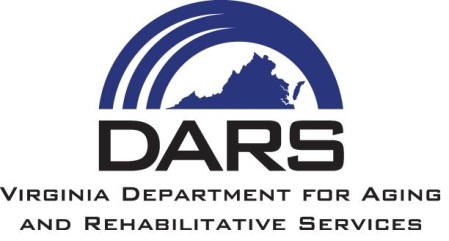 